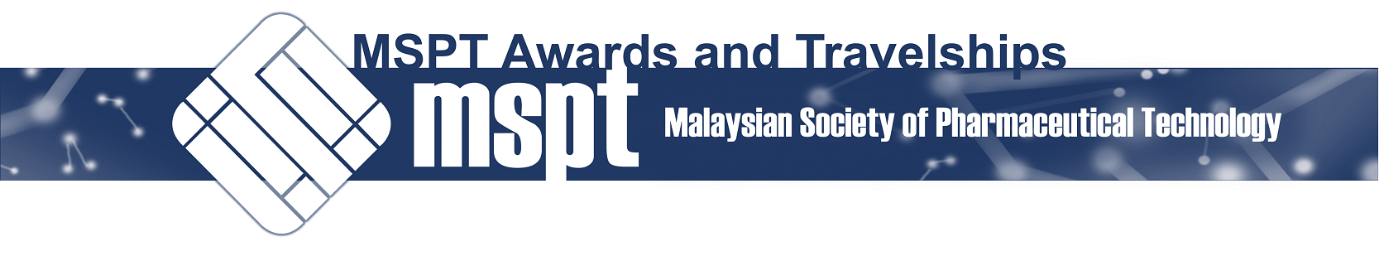 MSPT Awards and Travelships ReportPlease submit your completed report to mspt@usm.my together with the evidence of attendance to the conference and receipts for all expenses.1. Describe the benefits of this travel award and your experience at the conference (not less than 700 words).2. Insert photos taken at the conference, especially your participation in the oral presentation (not more than 12 photos).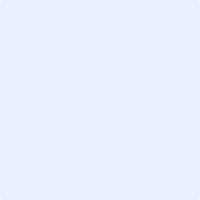 